Standardy organizacyjne teleporady
w ramach POZ: informacje dla pacjentów05.02.2021Dokument ten zawiera informacje o warunkach udzielania teleporad i e-rozwiązaniach stosowanych
w ,,START” Sp.zo.o ,NZLA Medycyna Rodzinna w Sosnowcu , zgodnie z § 3 p. 1 rozporządzenia Ministra Zdrowia z dnia 12 sierpnia 2020 r. w sprawie standardu organizacyjnego teleporady w ramach podstawowej opieki zdrowotnej.Dokument jest przeznaczony dla pacjentów Świadczeniodawcy. Jego treść jest udostępniana:w miejscu udzielania świadczeń przez Świadczeniodawcę, w Sosnowcu ul.Naftowa 35 i Sosnowiec ul.Sobieskiego 29.na stronie internetowej Świadczeniodawcy www.medycycynarodzinna.sosnowiec.pltelefonicznie (na żądanie pacjenta).1. Informacje o warunkach udzielania teleporadŚwiadczeniodawca zapewnia możliwość pacjentom kontaktu w sposób umożliwiający nawiązanie połączenia ze Świadczeniodawcą bez zbędnej zwłoki.1.1 Systemy wykorzystywane do udzielania teleporadŚwiadczeniodawca do udzielania teleporad wykorzystuje połączenia telefoniczne.1.2 Ustalenie terminu teleporadyW celu ustalenia terminu teleporady prosimy pacjentów o:kontakt telefoniczny ze Świadczeniodawcą pod numerem telefonu dla Poradni przy ul.Naftowej 35, 32-2933331, 32-2932059, dla Poradni przy ul.Sobieskiego 29, 32-2998493 , 32-2997109  od poniedziałku do piątku w godzinach 08:00 – 18:00,wiadomość na e-mail Świadczeniodawcy naftowa@medycynarodzinna.sosnowiec.pl lub sobieskiego@medycynarodzinna.sosnowiec.pl ze wskazaniem danych kontaktowych, które Świadczeniodawca będzie wykorzystywał dla ustalenia i  potwierdzenia terminu teleporady.Teleporada jest realizowana:nie później niż w pierwszym dniu roboczym, następującym po dniu zgłoszenia się pacjenta do Świadczeniodawcy albow późniejszym terminie, ustalonym w porozumieniu z pacjentem lub jego opiekunem ustawowym.1.3 Nawiązanie kontaktu z pacjentemŚwiadczeniodawca nawiązuje kontakt telefoniczny z pacjentem w ustalonym wcześniej terminie
i o wcześniej ustalonej godzinie. Podejmowane są co najmniej 3 próby kontaktu z pacjentem
(w odstępach nie krótszych niż 5 minut).1.4 Sposób udzielenia teleporady telefonicznyPrzed udzieleniem teleporady osoba udzielająca teleporady dokonuje weryfikacji tożsamości pacjenta, w szczególności na podstawie danych przekazanych przez samego pacjentPołączenia telefonicznePo potwierdzeniu terminu i godziny teleporady z rejestracją, lekarz dzwoni na numer telefonu podany przez pacjenta.1.5 Sposób postępowania w razie braku kontaktu z pacjentemŚwiadczeniodawca – w terminie i o godzinie ustalonych wcześniej - podejmuje co najmniej 3 próby kontaktu z pacjentem (w odstępach nie krótszych niż 5 minut).Jeżeli opisane próby kontaktu z pacjentem nie przynoszą rezultatu, odnotowuje się informację na ten temat w dokumentacji medycznej pacjenta. W celu umówienia nowego terminu teleporady pacjent kontaktuje się ze Świadczeniodawcą w sposób opisany w części 1.2 Ustalenie terminu teleporady).1.6 Bezpośredni kontakt z pacjentemJeżeli z uwagi na stan zdrowia pacjenta nie jest możliwe udzielenie teleporady, pacjent ma możliwość skorzystania ze świadczenia opieki zdrowotnej, udzielonego w bezpośrednim kontakcie
z pracownikiem Świadczeniodawcy.Okoliczności uzasadniające taki sposób postępowania Świadczeniodawca ustala w porozumieniu
z pacjentem lub przedstawicielem ustawowym pacjenta.2. Instrukcje dla pacjentów2.1 E-receptyU Świadczeniodawcy istnieje możliwość otrzymania e-recepty.W trakcie wizyty lekarskiej lub teleporady pacjent może otrzymać e-receptę:e-mailem (na adres e-mail pacjenta wskazany w Internetowym Koncie Pacjenta) – jako dokument zawierający kod kreskowy, który pacjent okazuje w aptece,SMS-em (na numer telefonu pacjenta wskazany w Internetowym Koncie Pacjenta) – jako informacja o wystawieniu recepty i 4-cyfrowy kod dostępu, który pacjent podaje w aptece wraz ze swoim numerem PESEL,w postaci wydruku (na żądanie pacjenta lub gdy pacjent nie podał e-maila ani numeru telefonu w Internetowym Koncie Pacjenta).podczas teleporady lub wizyty osobistej otrzymuje kod dostępu do e-receptypersonel Świadczeniodawcy oddzwania lub wysyła SMS-em, na numer kontaktowy podany przez pacjenta, kod dostępu do e-recepty2.2 E-skierowaniaU Świadczeniodawcy istnieje możliwość otrzymania e-skierowania.Podczas konsultacji lekarskiej lub teleporady pacjent może otrzymać e-skierowanie na leczenie specjalistyczne lub do szpitala:e-mailem (na adres e-mail pacjenta wskazany w Internetowym Koncie Pacjenta) – jako dokument zawierający kod kreskowy, który pacjent okazuje podczas rejestracji na wizytę. Pacjent może także podać 4-cyfrowy kod dostępu (znajdujący się na skierowaniu) i swój numer PESEL,SMS-em (na numer telefonu pacjenta wskazany w Internetowym Koncie Pacjenta) – jako informacja o wystawieniu e-skierowania i 4-cyfrowy kod dostępu, który pacjent podaje podczas rejestracji na wizytę wraz ze swoim numerem PESEL,w postaci wydruku (na żądanie pacjenta, gdy pacjent nie podał e-maila ani numeru telefonu w Internetowym Koncie Pacjenta lub gdy pacjent nie posiada Internetowego Konta Pacjenta), który pacjent okazuje podczas rejestracji na wizytę.podczas teleporady lub wizyty osobistej otrzymuje kod dostępu do e-skierowaniapersonel Świadczeniodawcy oddzwania lub wysyła SMS-em, na numer kontaktowy podany przez pacjenta, kod dostępu do e-skierowania2.3 E-zlecenia na wyroby medycznejU Świadczeniodawcy istnieje możliwość otrzymania e-zlecenia na wyroby medyczne.Podczas konsultacji lub teleporady pacjent może otrzymać e-zlecenie na zaopatrzenie w wyroby medyczne (protezy, obuwie ortopedyczne, pieluchomajtki, sprzęt stomijny itp.):na druku zlecenia na zaopatrzenie w wyroby medyczne, z którym pacjent udaje się do sklepu medycznego lub apteki (bez konieczności potwierdzenia zlecenia w Narodowym Funduszu Zdrowia),w postaci numeru zlecenia, który pacjent podaje w sklepie medycznym lub aptece wraz ze swoim numerem PESEL (bez konieczności potwierdzenia zlecenia w Narodowym Funduszu Zdrowia).2.4 Zlecenia badań dodatkowychU Świadczeniodawcy istnieje możliwość zlecenia badań dodatkowych, w szczególności laboratoryjnych lub obrazowych.Badania dodatkowe, zlecone w trakcie udzielonego świadczenia, można wykonać u Świadczeniodawcy lub w podmiotach, z którymi Świadczeniodawca współpracuje w celu zapewnienia prawidłowości diagnostyki, leczenia, pielęgnacji i rehabilitacji pacjentów oraz ciągłości przebiegu procesu udzielania świadczeń zdrowotnych (szczegółowy zakres współpracy z innymi podmiotami leczniczymi jest uregulowany w umowach będących podstawą współpracy z tymi podmiotami).Szczegółowa informacja o miejscu realizacji konkretnych badań zleconych znajduje się w tabeli poniżej.2.5 Założenie Internetowego Konta PacjentaZałożenie Internetowego Konta Pacjenta pozwala w szczególności na:otrzymywanie e-recepty SMS-em lub e-mailem,wykupywanie leków z recepty w różnych aptekach bez utraty refundacji,udostępnienie bliskiej osobie lub lekarzowi informacji o stanie zdrowia i historii przepisanych leków,dostęp do danych medycznych dzieci pacjenta do 18. roku życia,odbiór kolejnej e-recepty bez wizyty w gabinecie (w przypadku choroby przewlekłej i po konsultacji, np. telefonicznej, z lekarzem).Założenie Internetowego Konta Pacjenta wymaga, aby pacjent dysponował:założonym i potwierdzonym Profilem Zaufanym dokumentem potwierdzającym tożsamość,telefonem komórkowym.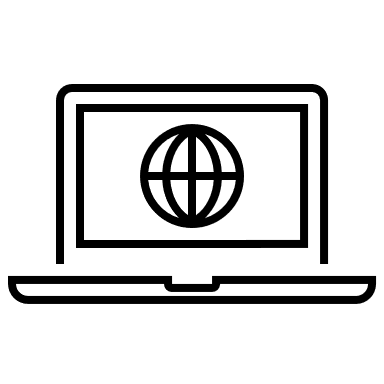 Więcej informacji nt. e-recept znajduje się na stronie internetowej https://pacjent.gov.pl/internetowe-konto-pacjenta/ereceptaWięcej informacji nt. e-skierowań znajduje się na stronie internetowej https://pacjent.gov.pl/internetowe-konto-pacjenta/eskierowanieWięcej informacji nt. e-zleceń znajduje się na stronie internetowej https://pacjent.gov.pl/aktualnosci/zlecenia-na-wyroby-medyczneLp.Nazwa badaniaMiejsce realizacjiGodziny pracyNr telefonu1.Badania laboratoryjneSosnowiecul.Naftowa35 Sosnowiecul.Kościelna24 Sosnowiecul Wawel157.00-12.003229323003226654943236848362.Badania USGSosnowiecul.Naftowa358.00-18.003229333313.Badania RtgSosnowiecul.Wawel158.00-12.00                    3236848004.Sosnowiecul.Odrodzenia98.00-12.003236323335.Sosnowiec,Szpital Miejskiul.Zegadlowicza38.00-12.003241302826.BadaniaRtg dla DzieciCentrum Pediatrii , SosnowieculG.Zapolskiej38.00-12.003229297017.Więcej informacji nt. Internetowego Konta Pacjenta znajduje się na
stronie internetowej https://pacjent.gov.pl/internetowe-konto-pacjenta.